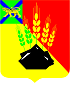 АДМИНИСТРАЦИЯ МИХАЙЛОВСКОГО МУНИЦИПАЛЬНОГО
РАЙОНА ПРИМОРСКОГО КРАЯПОСТАНОВЛЕНИЕ 
_______________                              с. Михайловка                                         № ____________об утверждении порядка организации сбора ртутьсодержащих ламп на территории Михайловского муниципального района       В соответствии с федеральными законами от 24.06.1998 N 89-ФЗ "Об отходах производства и потребления", от 06.10.2003 N 131-ФЗ "Об общих принципах организации местного самоуправления в Российской Федерации", Постановлением Правительства Российской Федерации от 28.12.2020 N 2314 "Об утверждении Правил обращения с отходами производства и потребления в части осветительных устройств, электрических ламп, ненадлежащие сбор, накопление, использование, обезвреживание, транспортирование и размещение которых может повлечь причинение вреда жизни, здоровью граждан, вреда животным, растениям и окружающей среде", руководствуясь Уставом Михайловского муниципального района, администрация Михайловского муниципального районаПОСТАНОВЛЯЕТ:1. Утвердить Порядок организации сбора ртутьсодержащих ламп на территории Михайловского муниципального района (прилагается).2. Опубликовать настоящее постановление в газете "Вперед" и разместить на официальном сайте администрации Михайловского муниципального района.3. Контроль за исполнением данного постановления возложить на заместителя главы администрации Михайловского муниципального района Миколайчук Ю.Л.Приложение Утвержден постановлениемАдминистрации Михайловского Муниципального районаот ____________ N ________Порядокорганизации сбора ртутьсодержащих ламп на территории Михайловского муниципального района1. Общие положения1.1. Настоящий Порядок разработан в соответствии с федеральными законами от 24.06.1998 N 89-ФЗ "Об отходах производства и потребления", от 06.10.2003 N 131-ФЗ "Об общих принципах организации местного самоуправления в Российской Федерации", Постановлением Правительства Российской Федерации от 28.12.2020 N 2314 "Об утверждении Правил обращения с отходами производства и потребления в части осветительных устройств, электрических ламп, ненадлежащие сбор, накопление, использование, обезвреживание, транспортирование и размещение которых может повлечь причинение вреда жизни, здоровью граждан, вреда животным, растениям и окружающей среде", Уставом Михайловского муниципального района Приморского края и регламентирует порядок организации сбора ртутьсодержащих ламп на территории Михайловского муниципального района.1.2. Основные понятия, используемые в настоящем Порядке:"отработанные ртутьсодержащие лампы" - ртутьсодержащие отходы, представляющие собой отходы от использования товаров с ртутным заполнением и содержанием ртути не менее 0,01 процента, утративших свои потребительские свойства (люминесцентные лампы с холодным катодом, люминесцентные лампы с внешним электродом, лампы люминесцентные малогабаритные, лампы люминесцентные трубчатые, лампы общего освещения ртутные высокого давления паросветные);"потребители ртутьсодержащих ламп" - юридические лица или индивидуальные предприниматели, физические лица, эксплуатирующие ртутьсодержащие лампы;"оператор по обращению с отработанными ртутьсодержащими лампами" (далее - оператор) - юридическое лицо и индивидуальный предприниматель, осуществляющие деятельность по сбору, транспортированию, обработке, утилизации, обезвреживанию, хранению отработанных ртутьсодержащих ламп на основании полученной в установленном порядке лицензии;"место накопления отработанных ртутьсодержащих ламп" - место накопления отработанных ртутьсодержащих ламп потребителями в целях последующей передачи оператору для транспортирования, обработки, утилизации, обезвреживания, хранения;"индивидуальная упаковка для отработанных ртутьсодержащих ламп" - изделие, которое используется для упаковки отдельной отработанной ртутьсодержащей лампы, обеспечивающее ее сохранность при накоплении;"транспортная упаковка для отработанных ртутьсодержащих ламп" - изделие, которое используется для складирования отработанных ртутьсодержащих ламп в индивидуальной упаковке, обеспечивающее их сохранность при накоплении, хранении, погрузо-разгрузочных работах и транспортировании;"герметичность транспортной упаковки" - способность оболочки (корпуса) упаковки, отдельных ее элементов и соединений препятствовать газовому или жидкостному обмену между средами, разделенными этой оболочкой.2. Организация сбора отработанных ртутьсодержащих ламп2.1. В соответствии с настоящим Порядком сбору подлежат осветительные устройства и электрические лампы с ртутным заполнением (ртутно-кварцевые, люминесцентные лампы) и содержанием ртути не менее 0,01%, отработанные ртутьсодержащие лампы, выведенные из эксплуатации и подлежащие утилизации.2.2. Потребители ртутьсодержащих ламп, за исключением физических лиц, осуществляющие накопление отработанных ртутьсодержащих ламп, назначают ответственных лиц за обеспечение безопасного накопления отработанных ртутьсодержащих ламп и их передачу оператору.2.3. Места накопления отработанных ртутьсодержащих ламп у потребителей ртутьсодержащих ламп, являющихся собственниками, нанимателями, пользователями помещений в многоквартирных домах, определяются указанными лицами или по их поручению лицами, осуществляющими управление многоквартирными домами на основании заключенного договора управления многоквартирным домом или договора оказания услуг и (или) выполнения работ по содержанию и ремонту общего имущества в таких домах, которые организуют такие места накопления в местах, являющихся общим имуществом собственников многоквартирных домов, в соответствии с требованиями к содержанию общего имущества, предусмотренными Правилами содержания общего имущества в многоквартирном доме, утвержденными Постановлением Правительства Российской Федерации от 13.08.2006 N 491 "Об утверждении Правил содержания общего имущества в многоквартирном доме и Правил изменения размера платы за содержание жилого помещения в случае оказания услуг и выполнения работ по управлению, содержанию и ремонту общего имущества в многоквартирном доме ненадлежащего качества и (или) с перерывами, прерывающими установленную продолжительность", и уведомляют о таких местах накопления оператора на основании договора об обращении с отходами.2.4. Муниципальное казенное учреждение «Управление по организационно-техническому обеспечению деятельности администрации Михайловского муниципального района» организует создание мест накопления отработанных ртутьсодержащих ламп, в том числе в случаях, когда организация таких мест накопления не представляется возможной в силу отсутствия в многоквартирных домах помещений для организации мест накопления, а также информирование потребителей о расположении таких мест.2.5. Местом первичного сбора для физических лиц, проживающих в зоне индивидуальной жилой застройки, и временного размещения отработанных ртутьсодержащих ламп перед передачей их специализированным организациям для дальнейшего сбора, использования, обработки, обезвреживания, транспортирования и утилизации, является помещение, расположенное по адресу: Приморский край, с. Михайловка, ул. Красноармейская, 16,  тел.: 8 (42346) 2-38-03.2.6. Накопление неповрежденных отработанных ртутьсодержащих ламп производится в соответствии с требованиями безопасности, предусмотренными производителем ртутьсодержащих ламп, указанных в правилах эксплуатации таких товаров. Накопление неповрежденных отработанных ртутьсодержащих ламп производится в индивидуальной и транспортной упаковках, обеспечивающих сохранность отработанных ртутьсодержащих ламп. Допускается использовать для накопления отработанных ртутьсодержащих ламп упаковку от новых ламп в целях исключения возможности повреждения таких ламп.2.7. Накопление поврежденных отработанных ртутьсодержащих ламп производится в герметичной транспортной упаковке, исключающей загрязнение окружающей среды и причинение вреда жизни и здоровью человека.Накопление отработанных ртутьсодержащих ламп производится отдельно от других видов отходов. Не допускается совместное накопление поврежденных и неповрежденных ртутьсодержащих ламп.2.8. В случае загрязнения помещения, где расположено место накопления отработанных ртутьсодержащих ламп, парами и (или) остатками ртути, лицом, организовавшим места накопления, должно быть обеспечено проведение работ по обезвреживанию отходов отработанных (в том числе поврежденных) ртутьсодержащих ламп с привлечением оператора на основании договора об оказании услуг по обращению с отходами.2.9. Не допускается самостоятельное обезвреживание, использование, транспортирование и размещение ртутьсодержащих ламп потребителями.3. Информирование населения3.1. Информирование о порядке сбора отработанных ртутьсодержащих ламп осуществляется посредством размещения информации на официальном сайте Михайловского муниципального района.3.2. Юридические лица и индивидуальные предприниматели, осуществляющие управление многоквартирными домами на основании заключенного договора, доводят информацию о правилах обращения с отработанными ртутьсодержащими лампами до сведения собственников помещений многоквартирных жилых домов путем размещения информации на информационных стендах (стойках) в помещении управляющей организации и подъездах управляемых многоквартирных жилых домов.3.3. Размещению подлежит следующая информация:порядок организации сбора отработанных ртутьсодержащих ламп;перечень специализированных организаций, осуществляющих деятельность по сбору, транспортировке, хранению, обработке, утилизации, обезвреживанию ртутьсодержащих отходов, проведение демеркуризационных мероприятий, с указанием местонахождения и контактных телефонов;места и условия приема отработанных ртутьсодержащих ламп;стоимость услуг по приему отработанных ртутьсодержащих ламп.4. Ответственность за нарушение правил обращения с отработанными ртутьсодержащими лампами4.1. Контроль за соблюдением требований в области обращения с отработанными ртутьсодержащими лампами осуществляется органами государственного контроля и надзора в области обращения с отходами на объектах хозяйственной и иной деятельности независимо от форм собственности, находящихся на территории Михайловского муниципального района.4.2. За нарушение правил обращения с отработанными ртутьсодержащими лампами потребители несут ответственность в соответствии с действующим законодательством.Глава Михайловского муниципального района –глава администрации района                                                           В.В. Архипов